François FAYOL
07.67.04.09.14
ffayol@free.fr3 janvier 2019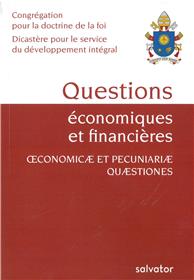 Œconomicæ et pecuniariæ quæstiones
Questions économiques et financières
Considérations pour un discernement éthique
sur certains aspects du système économique et financier actuel(6 janvier 2018 – 17 mai 2018)Rencontre du lundi 11 mars 2019 à 20h30Œconomicæ et pecuniariæ quæstiones est un texte du magistère de l’Église, rédigé par la Congrégation pour la doctrine de la foi et le Dicastère pour le service du développement intégral, signé le 6 janvier 2018, approuvé par le pape François, qui en a ordonné la publication ; publication faite le 17 mai 2018.Ce texte puise dans la pensée sociale de l’Église ; il permet d’interroger et de décrypter les questions économiques et financières, la « finance », en positionnant une réflexion sur l’éthique à développer, individuellement et collectivement. Il se conclut en renvoyant chacun à ses choix de consommation et d’épargne. Il s’inscrit dans le prolongement des encycliques du pape François Evangelii gaudium et Laudato si’ :Le progrès économique engendre des inégalités croissantes, la recherche du bien commun est indispensable : « L’argent doit servir et non pas gouverner ! » EG 58 (cf. EG 57-60) « Toute réalité ou activité humaine, vécue sur l’horizon d’une juste éthique, c’est-à-dire dans le respect de la dignité humaine et orientée vers le bien commun, est une chose positive. Cela vaut pour toutes les institutions que suscite la société humaine, même en ce qui concerne les marchés, à tous les niveaux, y compris financiers. » ŒPQ 8Une réflexion éthique sur l’intermédiation financière est nécessaire : « un discernement offert à tous les hommes et femmes de bonne volonté ». ŒPQ 6 « Ce document n’entend pas intervenir dans de légitimes discussion d’écoles, mais plutôt contribuer au dialogue, conscient que, de toute façon, il n’existe pas de recettes en tout lieu et en tout temps. » ŒPQ 7 Le texte reconnaît l’importance de la « finance », sa vocation est précisée. Ce n’est pas un mal en soi, mais le manque d’éthique des hommes est à l’origine des dérives :« L’argent lui-même est en soi un bon outil, comme c’est le cas de beaucoup de biens dont dispose l’homme : c’est un moyen mis à la disposition de sa liberté et qui sert à accroître ses possibilités. Toutefois, ce moyen peut facilement se retourner contre l’homme. » ŒPQ 15L’Antenne de Créteil des Semaines sociales de France, chargée par notre évêque, Mgr Santier, de favoriser le partage de la pensée sociale de l’Église, organise une rencontre autour de ce texte avec des professionnels de la banque ou de la finance intéressés, avec des personnes intéressés par la relecture des question économiques ou financières à l’aune de la pensée sociale de l’Église, lelundi 11 mars 2019
de 20h30 à 22h30, en salle Patrick Pottrain à l’évêchéCette invitation est adressée à des personnes déjà identifiées au sein du diocèse, aux membres des EDC et du MCC, aux membres du conseil diocésain pour les affaires économiques, aux vice-présidents de conseil économique paroissial, mais aussi à toute personne intéressée. Il est demandé à chaque participant de lire le texte avant la rencontre et de réfléchir à partir de la grille de questionnement suivante : En quoi cela me touche ? En quoi cela m’est utile ? À quoi cela m’appelle-t-il ?Pour lire le texte :Sur le site du Vatican : http://www.vatican.va/roman_curia/congregations/cfaith/documents/rc_con_cfaith_doc_20180106_oeconomicae-et-pecuniariae_fr.html ; Questions économiques et financières, publié chez Salvator, 7,90 €.Pour une bonne organisation de la rencontre, merci de vous inscrire à l’avance en retournant la fiche de participation ci-jointe à Anne Bladek – Service Famille et Société – Pôle Sociétépole.societe@eveche-creteil.cef.fr Œconomicæ et pecuniariæ quæstiones
Questions économiques et financières
Considérations pour un discernement éthique
sur certains aspects du système économique et financier actuelRencontre du lundi 11 mars 2019 à 20h30Fiche de participationNOM :Prénom :Téléphone :Courriel :Adresse postale :Mouvement (éventuellement) :Intérêt pour le  sujet :Adresser cette fiche par mel àpole.societe@eveche-creteil.cef.fr 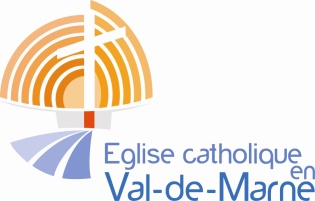 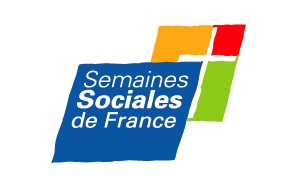 FAMILLE ET SOCIÉTÉANTENNE DE CRÉTEILFAMILLE ET SOCIÉTÉANTENNE DE CRÉTEIL